Publicado en Madrid el 29/11/2021 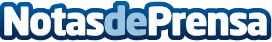 Escuela Ideo consolida su proyecto con una amplia oferta educativa El proyecto educativo se inicia desde 1 año hasta 2º de bachillerato con las modalidades de (Científico-Tecnológico, Ciencias Sociales, Artes, General y Bachillerato Internacional) y Ciclos Formativos (TSEAS,TECO, TSDAM y TSDAW). Un proyecto educativo que propone humanizar la enseñanza, potenciando las habilidades sociales y las relaciones humanas, utilizando un aprendizaje lúdico y experimentalDatos de contacto:Patricia García91 752 33 43Nota de prensa publicada en: https://www.notasdeprensa.es/escuela-ideo-consolida-su-proyecto-con-una Categorias: Nacional Educación Madrid http://www.notasdeprensa.es